Муниципальное автономное образовательное учреждение дополнительного образования детей «Центр детского (юношеского) научно-технического творчества»План-конспект занятия                             Деловая игра «Безопасный интернет»Педагог дополнительного образованияТатьяна Владимировна МустафинаПлан-конспект занятия                             Тема: Деловая игра «Безопасный интернет»Область применения: для обучающихся школ и дополнительного образования.Возраст обучающихся: 1-5 классЦель: Актуализировать знания о безопасном поведении в сети Интернет.Задачи:-Закрепить правила безопасной работы в сети-Развить логическое мышление, внимания, умения прогнозировать, анализировать.-Создавать условия для обеспечения информационной безопасности обучающихся, использующих интернет в образовании.Оборудование:  ноутбук, проектор, экран, схемы, таблицы, жетоны, маркеры, карандаши, ватман формат А-1… Ход занятия:Здравствуйте, ребята!Меня зовут Татьяна Владимировна, педагог дополнительного образования Центра Детского (юношеского) научно-технического творчества.А сейчас давайте познакомимся с вами при  помощи игры «Кто Я ?,   Какой Я?», каждый из вас называет свое имя и черту характера.  Очень приятно!Выбор капитанов и деление на команды.Подходят к столу, на котором располагаются карточки -12 штук,  на трех из них изображение логотипа Интернет. (приложение 1)Три участника, у которых карточки с изображением логотипа – капитаны, выбирают себе команду, по 3 человека.Проходят за столы под номерами команд.Просмотр видеоролика про безопасный интернет- https://youtu.be/TSQN-dMehFAЗадаю вопрос: На какую тему был направлен ролик?Ответы.Отлично. Сегодня мы с вами поиграем в  деловую игру «Безопасный интернет»Правила игры:- Каждой команде выдается стартовый капитал  баллов в размере 100 смайлов-участники выбирают категорию  вопроса в области интернет безопасности
- каждый вопрос в своей категории  имеет разную стоимость  в баллах (в виде смайлов), стоимость вопросов от10 до50 баллов
- называя категорию  и вопрос, участник должен ответить на вопрос который выпал при выборе.- за правильный ответ на выбранный вопрос, команда получает, баллы в размере стоимости вопроса
- если команда ответила неправильно на выбранный вопрос, то они  отдают баллы за выбранный вопрос той команде, которая ответит правильно.- если у команды заканчиваются баллы, они могут попросить у ведущего, размер займа до 100 баллов, которые команда должна будет вернуть по окончании игры.- по итогам заработанных баллов команды занимают 1,2,3 места.Баллы отмечаются в таблице на доске,  (приложение2)Для того чтобы начать нашу игру мы должны придумать название своим командам.Каждая команда придумывает название   и пишет  его на табличке, которая расположена на столе  и в таблице на доске.   Теперь давайте определим  очередность Показываю карточку с логотипом сети, чья команда ответит первой, делает первый ход, показываю второй логотип, чья команда ответит первой, делает второй ход. (приложениие3)Давайте начнем игру:Первая команда выбирает категорию  и наминал вопроса. (приложение4) Вопросы:      Молодцы, пока я подсчитываю баллы , вы должны выполнить  задание которые выберут ваши капитаны.Капитаны подходят к доске и снимают  логотип интернета, на обратной стороне которого написана категория игры.Получив тему категории, команда должна составить плакат на эту тему и презентовать его. Плакаты крепятся на доске.Молодцы ребята!Награждение команд.Рефлексия:Сейчас   проведем с вами мини игру,  которая называется «Вопрос-ответ»Каждая команда задает по одному вопросу  из выбранной категории другой команде.1команда- 2й, 2 команда -3й, 3 команда -1й.Поздравляю вас с прохождением игры, вы все отлично справились.Для того чтобы вы могли  провести игру самостоятельно, возьмите буклеты с  информацией.Большое спасибо!(приложение 1)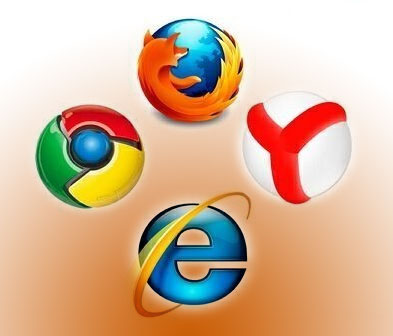                                                                                                       3-штуки	9-штук(приложение 2)(приложениие3)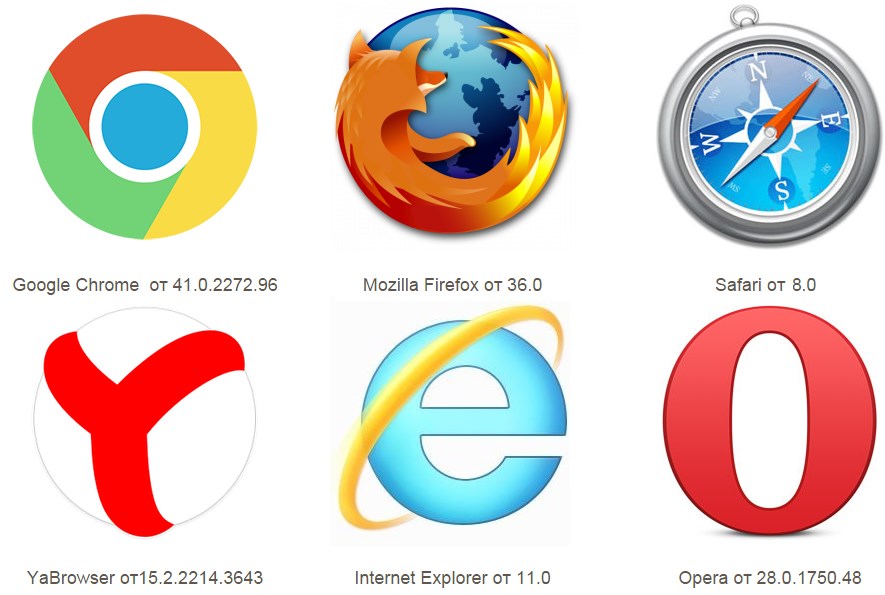 	ГуглЯндекс(приложение 4)(приложение 5)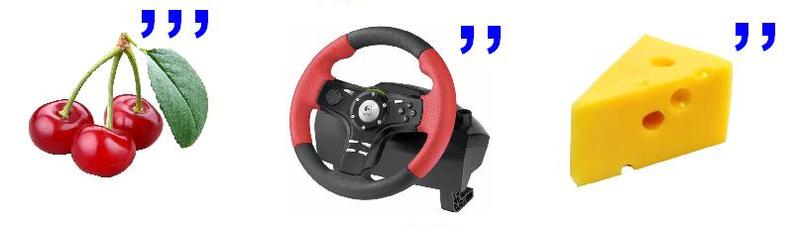 вирус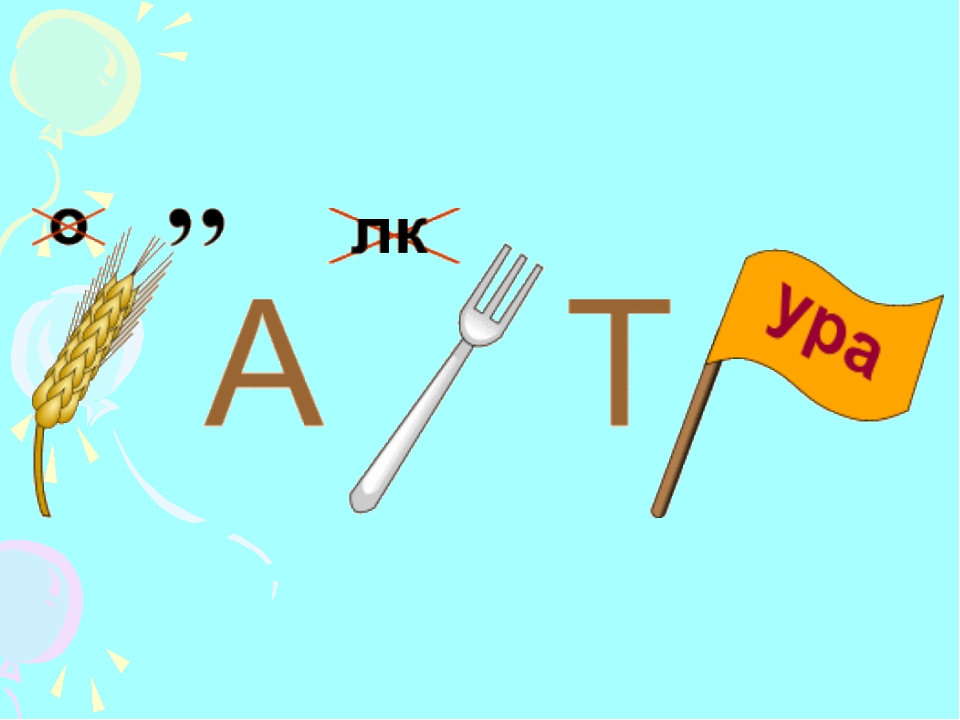 клавиатура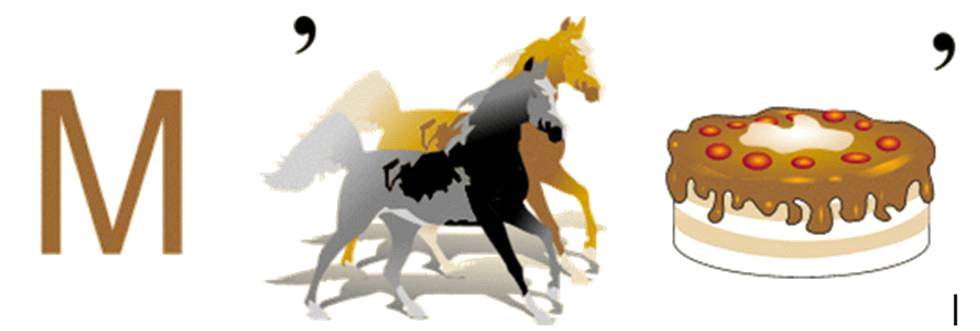 Монитор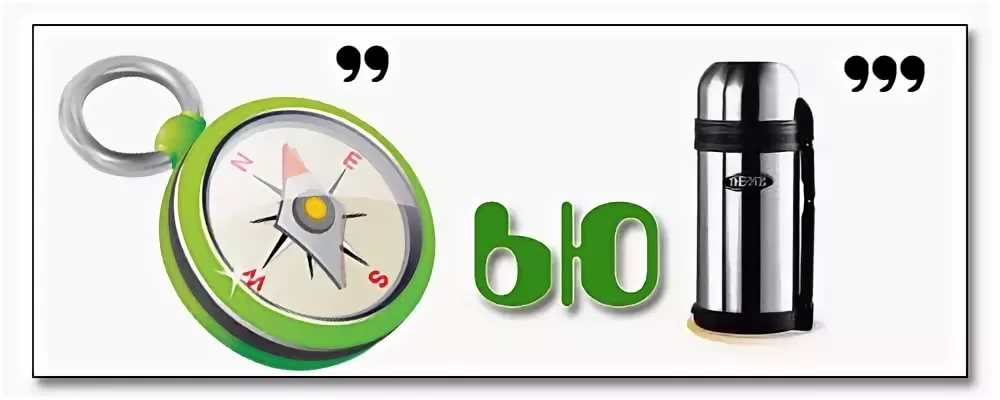 компьютер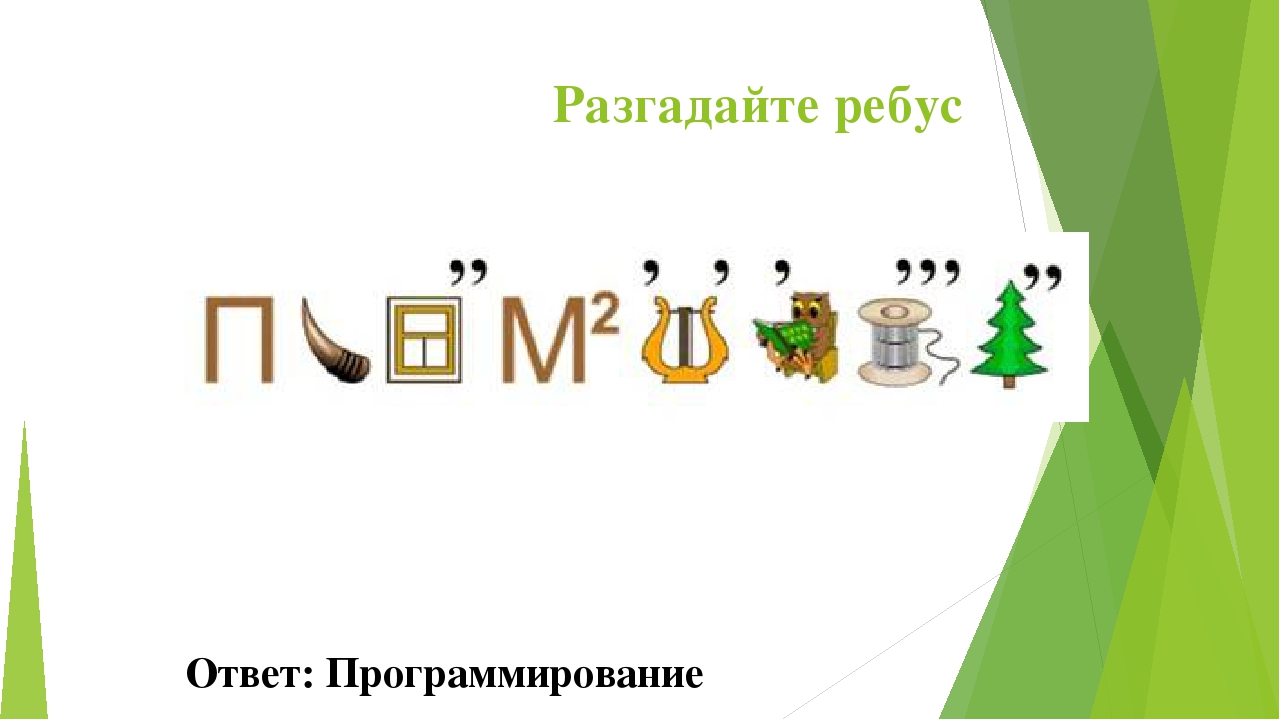 программированиеКАТЕГОРИЯБАЛЛЫБАЛЛЫБАЛЛЫБАЛЛЫБАЛЛЫБАЛЛЫБАЛЛЫБАЛЛЫМОШЕННИКИ И ПРЕСТУПНИКИ В ИНТЕРНЕТЕ 1020303030405050вопросВас просят указать реквизиты банковской карты и номер на обратной стороне. Что вы сделаете? Вы вместе с родителями отправляетесь в отпуск. Что нельзя делать?Друг в социальной сети просит у вас в долг крупную сумму, причём просит перевести деньги в электронном виде. Что нужно делать?Друг в социальной сети просит у вас в долг крупную сумму, причём просит перевести деньги в электронном виде. Что нужно делать?Друг в социальной сети просит у вас в долг крупную сумму, причём просит перевести деньги в электронном виде. Что нужно делать?В социальной сети с Вами познакомится ученик извашей школы, которого Вы ни разу не видели, и онпригласил Вас встретится с ним в парке. Что делать?В социальной сети в группе размещена реклама о продаже смартфона со скидкой 90 процентов. Для покупки телефона  необходимо отправить деньги администратору группы. Как Вы поступите?В социальной сети в группе размещена реклама о продаже смартфона со скидкой 90 процентов. Для покупки телефона  необходимо отправить деньги администратору группы. Как Вы поступите?ответНе буду отвечать тому, кто просит это сделать, заблокирую его. Пожалуюсь на мошенничество администрации сайта. Нельзя выкладывать информацию об отъезде в сеть, иначе преступники могут во время вашего отсутствия забраться в вашу квартиру.Получив просьбу дать в долг, положить деньги на телефон, заплатить за Интернет... перезвоните и уточните, действительно ли знакомый нуждается в деньгах. Если у вас нет его номера, подумайте, стал бы этот человек просить у вас денег? Получив просьбу дать в долг, положить деньги на телефон, заплатить за Интернет... перезвоните и уточните, действительно ли знакомый нуждается в деньгах. Если у вас нет его номера, подумайте, стал бы этот человек просить у вас денег? Получив просьбу дать в долг, положить деньги на телефон, заплатить за Интернет... перезвоните и уточните, действительно ли знакомый нуждается в деньгах. Если у вас нет его номера, подумайте, стал бы этот человек просить у вас денег? Предложу встретиться вместе с нашими родителями, в многолюдном месте. Не буду отправлять деньги, это мошенники! Заблокирую группу и оставлю жалобу на сообщество.Не буду отправлять деньги, это мошенники! Заблокирую группу и оставлю жалобу на сообщество.РЕБУСЫ1020303030405050ВопросПриложение5Приложение5Приложение5Приложение5Приложение5Приложение5Приложение5Приложение5ОтветвирусклавиатурамониторкомпьютеркомпьютеркомпьютерпрограммированиепрограммированиеВРЕДОНОСНЫЕ ПРОГРАММЫ 1020304040405050вопросПрограмма для борьбы с вредоносными файлами называется...Зачем люди создают вирусы?Почему вирус так называется? Почему вирус так называется? Как вирус попадает на компьютер?Как вирус попадает на компьютер?Как вирус попадает на компьютер?Что делать, если вирус уже находится на вашем компьютере? ответАнтивирусЧтобы навредить:  Сломать компьютер;Украсть информацию;Подменить данные и т.д.Потому что он может распространяться и заражать другие компьютеры сети, как болезнь у человека может заражать других людей.Потому что он может распространяться и заражать другие компьютеры сети, как болезнь у человека может заражать других людей.Скачивается другой файл;Подключается заражённый носитель;Сайт, на котором вы находитесь в Интернете, содержит вредоносные скрипты. Скачивается другой файл;Подключается заражённый носитель;Сайт, на котором вы находитесь в Интернете, содержит вредоносные скрипты. Скачивается другой файл;Подключается заражённый носитель;Сайт, на котором вы находитесь в Интернете, содержит вредоносные скрипты. Необходимо запустить антивирус и попробовать вылечить компьютер. ПЕРСОНАЛЬНЫЕ ДАННЫЕ 1020202040404050вопросЧто такое персональные данные? Можешь ли ты контролировать размещение своих фотографий в сети Интернет, если выкладываешь их в социальные сети?Может ли твой друг заходить в твой аккаунт и отправлять от твоего имени сообщения?Может ли твой друг заходить в твой аккаунт и отправлять от твоего имени сообщения?Вы хотите опубликовать в Интернете свою фотографию и фотографии своих одноклассников. Можно ли это сделать?Вы хотите опубликовать в Интернете свою фотографию и фотографии своих одноклассников. Можно ли это сделать?Вы хотите опубликовать в Интернете свою фотографию и фотографии своих одноклассников. Можно ли это сделать?Какая персональная информация, размещенная на онлайн-ресурсе, должна быть удалена из поисковой системы по запросу пользователя?ответЭто абсолютно любая информация о конкретном человеке (физическом лице). Это те данные, которые позволяют нам узнать человека в толпе, идентифицировать и определить как конкретную личность.Нет!Нет. Имея доступ к твоему аккаунту друг может иметь доступ не только к тем файлам, которые ты разрешил смотреть, но и ко всем остальным данных.Нет. Имея доступ к твоему аккаунту друг может иметь доступ не только к тем файлам, которые ты разрешил смотреть, но и ко всем остальным данных.Можно, с согласия одноклассников .Можно, с согласия одноклассников .Можно, с согласия одноклассников .Номер паспорта или любого другого официального документа пользователя.ЭТИКЕТ В ИНТЕРНЕТЕ1020303040404050вопросЧто такое сетевой этикет?Нужно ли в Интернете соблюдать правила русского языка?В Интернете кто-то выражает мнение, противоположное моему. Как реагировать?В Интернете кто-то выражает мнение, противоположное моему. Как реагировать?Мы можем использовать смайлики и эмоджи для передачи эмоций. Что означает эта картинка?Мы можем использовать смайлики и эмоджи для передачи эмоций. Что означает эта картинка?Мы можем использовать смайлики и эмоджи для передачи эмоций. Что означает эта картинка?А что означает этот смайл? :-/ответЭто правила поведения в Интернете. Конечно, да. Каждый имеет право на своё мнение, а в Интернете мы общаемся с реальными людьми. Даже если я не согласен, я всё равно уважаю других комментаторовКаждый имеет право на своё мнение, а в Интернете мы общаемся с реальными людьми. Даже если я не согласен, я всё равно уважаю других комментаторовОчень смешно! Очень смешно! Очень смешно! Это недовольство или озадаченность. командакомандабаллыбаллыбаллыбаллыбаллыбаллыбаллыбаллыбаллыбаллыбаллызаймитогоместо123КАТЕГОРИЯБАЛЛЫБАЛЛЫБАЛЛЫБАЛЛЫБАЛЛЫПЕРСОНАЛЬНЫЕ ДАННЫЕ 1020204050ЭТИКЕТ В ИНТЕРНЕТЕ 1020204050ВРЕДОНОСНЫЕ ПРОГРАММЫ 1020204050МОШЕННИКИ И ПРЕСТУПНИКИ В ИНТЕРНЕТЕ 1020204050